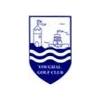 Youghal Golf ClubCompetition:Open Singles Date:22ND ,23RD ,24TH JUNE 2018                  Sponsored ByEast Cork Oil1stBen Mortlock [7] Kinsale43 pts2ndBrendan Murray [18]41 ptsBk 9 24ptsBEST GROSSDan Murphy [4]34pts GrossBk 9 18pts3RD Michael Griffin [11]41 ptsBk 9 21ptsBk 6 front 9, 15 ptsBEST FRISean O’ Murchu [21]37 ptsBEST SATPatrick Glasheen [9] Faithlegg40 ptsBEST SUN  Colin Heaphy [8] 41 ptsBk 9 21 ptsBk 6 front 9, 13 ptsCSS Friday 36 ptsCSS Saturday 36 ptsCSS Sunday 36 pts